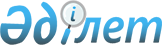 О Казахской государственной корпорации электротехнических и машиностроительных предприятий оборонного комплекса
					
			Утративший силу
			
			
		
					Постановление Кабинета Министров Казахской ССР от 5 декабря 1991 г. N 761. Утратило силу - постановлением Правительства РК от 29 сентября 2005 г. N 964



     Кабинет Министров Казахской ССР постановляет: 



     1. Одобрить образование по инициативе объединений, предприятий оборонного и электротехнического машиностроения, находящихся на территории республики, Казахской государственной корпорации электротехнических и машиностроительных предприятий оборонного комплекса (корпорация "КЭМПО") в целях ускоренного развития производства гражданской продукции и товаров народного потребления для удовлетворения потребностей населения 



     Определить местонахождение правления корпорации в г. Алма-Ате. 



     2. Корпорация "КЭМПО" функционирует на основе Устава, принятого учредителями, и обеспечивает координацию деятельности предприятий, входящих в ее состав, развитие научно-технического прогресса в области науки, техники и технологии, создание экономических механизмов по стимулированию производства товаров народного потребления, специальной и гражданской продукции. 



     3. Государственному комитету Казахской ССР по государственному имуществу рассмотреть в установленном порядке вопрос делегирования корпорации "КЭМПО" право владения, пользования и управления собственностью государственных объединений и предприятий, входящих вее состав. 



    4. Корпорация "КЭМПО" осуществляет свою деятельность на принципах самоуправления и имеет расчетный счет. Входящие в ее состав на добровольной основе концерны, объединения, предприятия, организации, фирмы, акционерные общества сохраняют свою хозяйственную самостоятельность и право юридического лица. 



     Корпорация "КЭМПО" имеет самостоятельный баланс, печать с изображением Государственного герба Казахской ССР и со своим наименованием на казахском и русском языках, является юридическим лицом, действует на основании законодательства Казахской ССР, своего Устава, а также полномочий, переданных ей от органов государственного управления республики и предприятий, вошедших в состав корпорации. 



     5. Высшим органом управления корпорации является Совет, который избирает президента и назначает вице-президентов по представлению президента корпорации. 



     Избранный на Совете корпорации президент утверждается Кабинетом Министров Казахской ССР. 



     6. Облисполкомам, Алма-Атинскому и Ленинскому горисполкомам, Министерству промышленности Казахской ССР содействовать корпорации "КЭМПО" в вопросах организации структурных подразделений рыночного типа, призванных оказывать помощь предприятиям в их деятельности. 



     7. Госэкономкомитету Казахской ССР, Госснабу Казахской ССР, Министерству связи Казахской ССР, Министерству торговли Казахской ССР предусмотреть вылеление корпорации "КЭМПО" мягкого и жесткого инвентаря, оргтехники, технических средств и каналов телефонной и телексной связи. 



     8. Госэкономкомитету Казахской ССР, Госснабу Казахской ССР предусмотреть выделение корпорации "КЭМПО" 3 легковых автомобилей для служебного пользования. 



     9. Координацию деятельности корпорации "КЭМПО" с государственными органами возложить на Министра промышленности Казахской ССР. 



           Премьер-министр 



            Казахской ССР 

					© 2012. РГП на ПХВ «Институт законодательства и правовой информации Республики Казахстан» Министерства юстиции Республики Казахстан
				